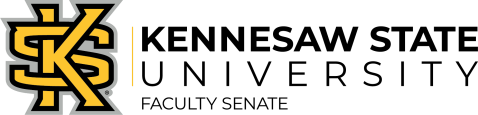 Faculty Senate Executive Committee Meeting: August 23rd, 2021 (12:30 PM – 1:45 PM) Faculty Senate Meeting: August 30th, 2021 (12:30 PM – 2 PM) Agenda Senators In Attendance: Darina Lepadatu, Daniel Ferreira, Andrea Knowlton, Peter St. Pierre, Jeff Yunek, , William Griffiths, Cameron Greensmith, Ying Wang, Dabae Lee, Humayun Zafar, Jillian Ford, Jennifer Dickey, Glen Meades Jr., Rebecca Hill, Cristen Dutcher, Jim Davis, Hassan Pournaghshband, Austin Brown, David Bray, M. A. Karim, Heather Pincock, Ann Mills, Mary Beth Maguire, Noah McLaughlin, Michael Perry, Lantz Holtzhower, Todd Harper, Daniel Rogers, Ken Hoganson, Eric Arneson, Susan Kirkpatick Smith, Lin Li, Snehal Shirke, Sanjuana Rodriguez, Randy Stuart, Darina Lepadatu, Douglas Moodie, Sumit Chakrvart, James Gambrell, Chris Sharpe, Jeff Wagner, Steve Collins, Giovanni LoretoGuests: Kat Schwaig, Ivan Pulinkala, Sonia Toson, Ron Matson, Rodrick Esaw, Kristine F. Nowak, Amy Buddie, Kevin Gwaltney, Christy Storey, Jeff Delaney, LaJuan Simpson-Wilkey, Eric Arnerson, Kent Altom, Dan Niederjohn, Ron Matson, Kent E. AltomOpening Remarks 	Welcome – Darina Lepadatu, Faculty Senate President (12:30- 12:35)Online Faculty Senate Meeting ExpectationsPlease complete the attendance survey (link in the chat window) if you are a senator or a guest.Voting will be carried out electronically (link will be available in the chat window) and will be tracked. Please only vote if you are a senator. A non-senator voting will result in an immediate permanent ban from the faculty senate.Use the “Raise your hand” feature in order to be recognized. iv. As we move forward with our senate meetings, the FSEC has heard from its members and agrees on the need to hold to correct parliamentary procedure.  Motions will be preferred over discussion items so that we typically have action items on the floor.  We would like to point out that there will be less time in our meetings used to announce our business items, so it will be more important than even to be familiar with all documents pertaining to our meeting. To further promote discussion, the president of the faculty senate will begin by calling for dissenting opinions.  If there are no dissenting voices, we will be able to call for a vote directly and increase efficiency in our meetings.Please get familiar with Robert’s Rules of Order: https://assembly.cornell.edu/sites/default/files/roberts_rules_simplified.pdfWelcome Interim President Kat Schwaig (12:35-12:40)Welcomes Faculty to a new year/semester.Covid-19 “Protect the Nest” (see email from August 30 for more information)Covid testing, contact tracing, and vaccinations available on campusCARES and HEERF FundingWe received approximately $157 million in relief funding. $75 million went directly to students. $83 million was used to backfill auxiliaries from going online (ex. technology, housing, bookstore, dining, etc.).R2 Roadmap is the de facto strategic plan throughout the last 3 years: undergraduates—retention and graduation, graduates—increasing enrollments, and building the infrastructure for research. University administration are updating it for this academic year. KSU administration is thinking about adding “Community” as one of the foci.Announces new graduate programs, approximately 160 new faculty, and 42,500 students this year (still awaiting final numbers)Welcome Interim Provost Ivan Pulinkala (12:40-12:45)Expresses gratitude for the opportunity to serve in this interim positions.Wishes to foster a collaboration between faculty and administrationAdhoc Inclement Weather committee has submitted recommendations and the university administration are reviewing them.Enhanced Faculty Enhancement Leave Program. Thanks Dr. DiPietro for updating and improving this program. A committee in CETL sends recommendations to Provost. Dr. Pulinkala is adding several administrators from Office of Research and CETL to the final selection committee.Announces multiple new searches and thanks Dr. Sheb True for occupying multiple roles over the last year. With our R2 focus on graduate education, we will launch a national search for Dean of Graduate College, internal search for Global Affairs, New Dean of honors college, Dean for Radow currently underway, and Dean of Computing and Software Engineering mobilizing.Introductions: Assistant Vice Provost for Faculty: Dr. LaJuan Simpson-Wilkey,University Ombuds: Dr. Hope Torkornoo (12:45-12:50). AbsentInterim Chief Diversity Officer in Division of Diverse and Inclusive Excellence: Dr. Sonia Toson            Old BusinessMinutes from May Faculty Senate , approved[Secretary note: I am leaving the actual language of the motions below the agenda as appendices to keep the minutes clear. You can see the motions below the procedural comments and notes.]New Business Revision of Faculty Senate ByLaws (see pp. 6-13 below). (12:50-1:05 Randy Stuart, Marketing and Professional Sales)—Submitted as a first reading, must pass on a 2/3 voteRandy Stuart: The main point to this revision is to update. The biggest change (other than minor grammatical updates) is to have the Faculty Senate President a member of the body.Heather Pincock, Conflict Management, Peacebuilding, and Development: Concern-- Deletion of a line from the majority of the faculty senators may make an agenda item. Dr. Pincock maintains that this goes against Robert’s Rules. Concern: She does not see why the President needs to be a member of the body at the time of service this as it binds departments into who is their senator. Historically, the President does not vote on motions if they have additional representation among the body. James Gambrell, Inclusive Education: Shares second concernBill Griffith, Mathematics: Point of clarification: we are not forcing a department to vote for someone, but rather will have to not have that person be president.Heather Pincock, Conflict Management: This clarification then goes against the vote of the Faculty Senate of whom they elected, so either way, it binds the democratic vote of a democratic process.Motion on COVID19 vaccine and mask mandate (see p. 14 below). (1:05-1:20 Heather Pincock); motion seconded; Recommendation that religious or medical exemptions should be allowed.Dr. Pincock recognizes that the administration may not act on these motions, but that it may be the voice of the Faculty Senate advocating for masks and vaccines.She also states that we may choose to make amendments to the motion presented as it has been in other USG institutions.Lei Li, Department of Information Technology: Would a cloth mask be acceptable? Dr. Pincock: under current motion it would not, but she is open to adding amendment to indicate cloth masks.Jeffrey Yunek, Parliamentarian: Roberts Rules dictate need to discuss each motion separatelyFirst Motion—Motion on Vaccine Mandate: discussion about vaccine mandate? Humayun Zafar, Information Security: In the past, when we’ve had a motion, we have spoken solely about Faculty. We are not a body to govern staff/students. Dr. Pincock: Because this impacts all of us, this motion can be the voice of the Faculty, and then the other bodies can vote on it at their respective meetings. Given the urgency of this matter, she is wanting to forward the voice/recommendations of the Faculty. Steven Collins, School of Government and International Affairs: Faculty often have the strongest voice. Faculty Senate exists to facilitate discussions for the functioning of the institution and welfare of the institution (he cites the FS Bylaws). He states that we should not circumscribe our voice, but should represent the voice of the faculty for the welfare of the institution. These measures are hardly radical as they are based on the opinions of recognized experts in medicine and public health. Michael Perry, Part-Time Faculty: Please keep part-time faculty in mind as we vote/discuss these issueWilliam Griffiths, Mathematic: Calls the questionMotion 1, Vaccine, excepting religious or health exemptions: Passes 84% Yes  (out of 41 votes)Motion 2: Mask Mandate: Do we want amend to include the language to any type of mask? Darina Lepadatu, FS President, says similar comments from her department. Glen Meades, Chemistry and Biology: He supports mask mandate, but we should amend to include any face covering. Amendment to include any type of face covering: Amendment passes with 91%Motion 2: Face Covering Motion: Motion passes 94% (out of 37 votes)Changes to University Handbook- University Standing Committees: KSU Radiation Safety Committee Chapter (see p. 15 below). (1:20-1:25 Kristine Novak & Rodrick Esaw)This is to add the language to the handbook to include a radiation safety committeeMotion passes unanimously on voice voteInformational Item: Committee on Academic Freedom (see pp. 18-19 below) (Andrew Pieper 1:25 -1:35)Informational Item: Individuals were elected to this committee. It is operational on both the faculty senate website, as well as academic affairs website. We have not had a formal meeting yet this academic year, as there have not been any grievances issued. Committee: Andrew Pieper (President), Humayun Zafar, Hans Scott-Myhre, James Gambrell, Rebecca Peterson. Initial inquiry/grievance/complaint should go to the chair of the committee (Andrew Pieper) through either the Faculty Senate or Academic Affairs websites. Vote on Provost’s Athletics Oversight Council (PAOC) (p. 19): Kennesaw and Marietta reps. (Daniel Niederjohn 1:35-1:40. Call for nominations for Marietta reps. Austin Brown selected with 86% of the vote. M.A. Karim voted as Marietta rep unanimously. Kennesaw reps nominations (must select one rep): Patrick Devine, Department of Psychological ScienceAustin Brown, School of Data Science and StatisticsRandy Stuart, Dept of Marketing & Professional SalesVote on Faculty Senate Liaisons 2021-2022: 1:40-1:45pm, Because there was only one candidate, for each position, candidates approved by voice vote.Staff Senate (last Monday of the month 10-12pm)       Rebecca Hill nominated, accepts nomination SGA                                                                               Heather PincockPart Time Faculty Council                                             Michael PerryUSG Council                                                                  Darina LepadatuPolicy Process Council (third Tuesday 11-12:15 pm)    Randy StuartChairs and Directors Assembly (first Wed 9-11 am)     Daniel RogersDeans Council                                                                 Doug MoodieQ& A with Interim President Schwaig and Interim Provost Pulinkala (1:45- 2pm)Heather Pincock, Conflict Management: Communication outlining the need to receive Provost’s permission to change modalities if faculty contract Covid. 1) To what extent is the being dictated by the USG vs. university administration? 2) Why the professional judgment of faculty is not being considered? Interim President Schwaig: Course modality has many implications. Students choose which modality they want, and it has implications for fees. This came from the USG, but university administration supports. Interim Provost Pulinkala: agrees with Schwaig, this also exists to keep a record of what happens during the pandemic if the information is sought by outside sources. It is not “intended” to be disrespectful. Answers from Interim Provost depend on each circumstance. Every situation is slightly different.Jeff Yunek, Bailey School of Music: What sort of initiatives from the faculty senate do you have control of versus it is above your authority/level to act on? Interim President Schwaig: Many of the decisions during Covid have been at the USG level, but through collaborations with Presidents and Provosts across the USG. Campuses generally have considerable autonomy. Circumstances that impact the whole state (ex. Covid) are determined by USG. Additionally, Interim President/Provost limit university autonomy to a small degree.Rebecca Hill, Interdisciplinary Studies: Notes that the ICU capacities are at 0%. Over 6000 people in ICUs with Covid. If administration does not act now, it feels like nothing will convince them to.Daniel Rogers, Psychological Science: Was asked for a seating chart for contract tracing. Is this new? Interim President Schwaig: Contract tracing is ongoing. KSU Administration are trying to expedite the information/process. Interim Provost Pulinkala: Reached out to USG office. If a faculty member has a seating chart, we can include it. But they certainly are not going to mandate it. Humayun Zafar, Information Systems: What is our % of students vaccinations? Interim President Schwaig: We only have numbers of how many vaccines we have administered on campus, but are unable to collect % as we do not know about vaccinations received off campus. 16,000 individuals received vaccines on campus, but many others have received them elsewhere. William Griffiths, Mathematics: What are your priorities as interim administrators? Interim President Schwaig: Reiterates the R2 statements from above. Also continue President Whitten’s work in encouraging philanthropic activity.Todd Harper, English: Reiterates Dr. Hill’s concerns about pandemic. Is there a way we can make our voices of concern known to USG/BOR? Faculty are sincerely concerned. Interim President Schwaig: It is a difficult context. We are taking every precaution possible that we are allowed. KSU administration are attempting to control what they are directly allowed to influence. Interim Provost Pulinkala: USG does interact and engage on messaging. We are part of a system and guided by the rules (he additionally maintains that this system additionally protects us, as faculty). Dialogue with USG is ongoing.Steven Collins, Government and International Relations: Several senators, like Dr. Collins, have expressed gratitude for KSU admin’s willingness to dialogue with the senate extemporaneously. From a political lens, there seems to be greater political power given to those who are not vaccinated or masked. Both students and faculty are forced to be in classrooms without others’ willingness to take minimal measures. He has heard this frustration from many faculty and students. Last year we had very serious, metric-driven protocol. What is our plan now? Is there a metric? Interim Provost Pulinkala: Case by case.Michael Perry, Part-Time Faculty Representative: When should part-time faculty have their contracts? Interim President Schwaig: Dr. Pulinkala will check on it. Any indications about President or Provost Searches? Interim President Schwaig: Dictated by USG.Motion to adjurn, second, approved. Meeting ended at 2pm. Supporting Documents:Revision of Faculty Senate ByLawsKennesaw State University Faculty Senate Bylaws 20thMarch, 2015 PROPOSED CHANGES AUGUST 2021Throughout the document changed:	“department” to “department or school’’	“chairs”/to “chairs or directors’ Faculty Senate. (advisory to the Provost/VPAA and the university President)Moved highlighted to:The KSU Faculty Senate is advisory to the Provost and Vice President of Academic Affairs and the University President.1.  Membership of the Faculty SenateSection a deleted:	—i.e., lecturer, senior lecturer, instructor, assistant professor, associate professor, and                 professor or duly certified librarian-Changed last “stand alone” paragraph to part d. of this section.  Changed last sentence in this section:		FROM:		or the administrator designated by the university President. TO:		or their designated representative.2. Faculty Senate AgendaThis section was one paragraph now three sections for clarity.The Faculty Senate convenes during the fall and spring terms.Section a:Faculty members who have an item that they would like to be considered in a Faculty Senate meeting should contact their Senator. Their Senator will then submit the item to the Faculty Senate Executive Committee to be considered as a potential item for the Faculty Senate agenda (ADDED):in accordance with the schedule and timeline provided on the Faculty Senate website. 	Section b:Any member of the University community who is not represented by a Senator should contact the President of Faculty Senate (DELETED :or other members of the Faculty Senate Executive Committee) with proposals to be considered for the Faculty Senate’s agenda. (ADDED): Requests for agenda items must adhere to the schedule provided on the Faculty Senate website.
Following sentence deleted:A majority of senate representatives may also add an item to the Faculty Senate agenda.Section c:The Faculty Senate Executive Committee serves on behalf of the Faculty Senate during the summer term when Senators are not expected to conduct business. The Faculty Senate President will provide monthly updates on any Senate business, which should be minimal due to decreased faculty representation and engagement during the summer term.Faculty Senate Officers and Membership of the Faculty Senate Executive CommitteeEnd first paragraph added: following Officers:Added Parliamentarian to list of FSEC officersSection I Faculty Senate Past-President-added description/dutiesFaculty Senate PresidentDELETED:The Faculty Senate President serves a one-year term without regard to the length of time remaining in his or her original term of office as a department representative.REPLACED WITH:The Faculty Senate President shall be a Senator elected by their department or school during the year in which they serve as President. From the current section ii deleted:No later than the last meeting of the Senate in the spring semester, the Faculty Senate shall elect a Faculty Senate President by a majority vote in the event the President-elect is unable to serve.In the event a member of the FSEC is unable to serve, theFaculty Senate president or FSEC will appoint a Senator to fill thevacancy.From the current section v deleted:The Faculty Senate President also provides a generalsummary of Faculty Senate meetings to the faculty at large no later than 20 days following each Faculty Senate meeting.Replaced with section 3.a.vii			Revised version section v added:and creates, curates, and disseminates Faculty Senate meeting materials.			Revised version added sections vi; vii and viiiFaculty Senate Vice President/President-ElectDeleted from section i:No later than the last meeting of the Faculty Senate in the spring semester, a Faculty Senate Vice President/President-elect shall be elected from among current Senators.		From current section ii:				The Senator elected to become the Faculty Senate VicePresident/President-elect shall complete the three-year term provided for this office without regard to the length of time remaining in the Senator’s original term of office as a department representative.To Revised version added section iThe candidate for Vice President/President-Elect must have two years remaining in their term as a Senator and/or be willing to run for election for an additional, consecutive term in order to meet the required Senate membership status of the President of the Faculty Senate.Faculty Senate Secretary	Deleted first sectionDeleted:  The Secretary is also responsible for posting the minutes to the                      Faculty Senate website.    e. 	   At Large Members-section rewritten for clarity and conciseness.    f.	   Parliamentarian-section added4.   Liaisons of the Faculty SenateListings reordered		Section i deleted from all liaison descriptions and replaced with Section II5.  Faculty Senate Rules of OrderStatement on Parliamentarian moved to FS Officer’s Description Section f.6.  Voting in the Faculty Senate       Section rewritten for clarity and conciseness.7.  Amending the Faculty Senate BylawsSection b rewritten for clarity and conciseness.Kennesaw State University Faculty Senate Bylaws30th of August, 2021The KSU Faculty Senate is advisory to the Provost and Vice President of Academic Affairs and the University President. The primary functions of the Faculty Senate are to facilitate faculty participation in the review and establishment of university policies for the benefit and welfare of the institution, to inquire into any matters that have implications for the academic development and administrative functioning of the University and to make recommendations concerning such matters, and to be a channel of communications between and among the Faculty and the University President, the Provost and Vice President of Academic Affairs, and other persons and bodies.Membership of the Faculty SenateThe composition of the Faculty Senate is determined as follows:Senators will serve a three-year term. During each spring semester, or as needed if vacancies arise, each instructional department or school elects one Senator who is a member of the corps of instruction who does not have ex officio faculty status as a result of an appointment to an administrative office, (see KSU Faculty Handbook Section 1.1 and BoR Policy Manual, §3.2.1.3). No faculty member who has accepted an administrative appointment that requires 50% or more administrative duties may serve as a department or school’s Senator.Eligibility to participate in elections of the department or school’s Senator is restricted tothe full-time tenure-track and non-tenure-track of the department or school, excluding the department chair or school director and other administrative faculty.The department or school’s Senator is elected for a three-year, renewable term. Terms of service on the Faculty Senate begin the fall semester after election and end in the spring semester of the term’s third year.Changes to rules for membership of the Faculty Senate are determined by the Faculty Senate. The membership may be altered by the Senate’s elected membership in consultation with the University President or their designated representative.
Faculty Senate AgendaThe Faculty Senate convenes during the fall and spring terms. The Faculty Senate Executive Committee determines the agenda of the Faculty Senate. The Faculty Senate President may add items to the agenda, as necessary, as a matter of discretion. Faculty members who have an item that they would like to be considered in a Faculty Senate meeting should contact their Senator. Their Senator will then submit the item to the Faculty Senate Executive Committee to be considered as a potential item for the Faculty Senate agenda in accordance with the schedule and timeline provided on the Faculty Senate website. Any member of the University community who is not represented by a Senator should contact the President of Faculty Senate with proposals to be considered for the Faculty Senate’s agenda. Requests for agenda items must adhere to the schedule provided on the Faculty Senate website.
The Faculty Senate Executive Committee serves on behalf of the Faculty Senate during the summer term when Senators are not expected to conduct business. The Faculty Senate President will provide monthly updates on any Senate business, which should be minimal due to decreased faculty representation and engagement during the summer term.Faculty Senate Officers and Membership of the Faculty Senate Executive CommitteeThe Faculty Senate Executive Committee (FSEC) sets the agenda for the Faculty Senatemeetings and serves as the Faculty Senate itself when Senators are not in service, such asduring summer terms or during campus closures or during an emergency. All FacultySenate Officers must be a member of the teaching faculty who does not have ex officiostatus as an administrator. The Faculty Senate Executive Committee is comprised of the following Officers:Past-PresidentPresidentVice President/President-ElectSecretaryOne At-Large member representing the Marietta CampusOne At-Large member representing the Kennesaw CampusParliamentarianFaculty Senate Executive Committee Officer Descriptions Faculty Senate Past-President
The immediate Past-President shall serve a one-year on the Faculty Senate and the Faculty Senate Executive Committee. They may complete their term as Past-President without regard to the length of time remaining in their original term as a Senator. On occasion, the current Faculty Senate President may, at their discretion, solicit non-binding guidance from any Past-President and/or convene the Past-Presidents on matters related to the Faculty Senate.
Faculty Senate PresidentThe Faculty Senate Vice President/President-Elect becomes the Faculty Senate President beginning immediately upon the election of a new Faculty Senate Vice President/President-Elect. The Faculty Senate President shall be a Senator elected by their department or school during the year in which they serve as President. In the event the Faculty Senate President is unable to serve during the term for this office, the President-Elect will finish the term and complete the next one-year term as Faculty Senate President. In the event both the Faculty Senate President and the President-Elect are unable to serve, then the remaining members of the FSEC will appoint an interim Faculty Senate President from among their rank and immediately call for new elections among current Senators to complete the vacant terms of office. The Faculty Senate President shall be the presiding officer of the Senate. In the President’s absence, the Vice President/President-Elect shall preside.The Faculty Senate President chairs the Faculty Senate Executive Committee and creates, curates, and disseminates Faculty Senate meeting materials.The Faculty Senate President prepares the Senate’s annual report, which is submitted to the University and the University President on or about July 1 of each year.  The Faculty Senate President ensures meeting minutes are provided to Senators no later than two weeks following each Faculty Senate meeting and that approved minutes are available via to the Faculty Senate website. The Faculty Senate President has primary responsibility for updating the Faculty Senate website and distribution lists.The Faculty Senate President sets the dates and times of the Faculty Senate and FSEC meetings. The Faculty Senate President may call a special meeting of the Faculty Senate Executive Committee and/or a special Faculty Senate meeting.Faculty Senate Vice President/President-ElectThe Faculty Senate Vice President/President-Elect shall serve a three-year term: one year as the Faculty Senate Vice President/President-Elect and then one year as the Faculty Senate President, and one year as Past President. The candidate for Vice President/President-Elect must have two years remaining in their term as a Senator and/or be willing to run for election for an additional, consecutive term in order to meet the required Senate membership status of the President of the Faculty Senate. In the absence of the Faculty Senate President, the Faculty Senate Vice President/President-Elect shall assume the duties of the presiding officer.The Faculty Senate Vice President/President-Elect shall maintain the official membership list of the Faculty Senate and the various standing committees, including ad hoc and permanent committees, assigned to the Faculty Senate.The Faculty Senate Vice President/President-Elect shall ensure the most recent annual reports of standings committees are posted on the Faculty Senate website by July 1st each year.The Faculty Senate Vice President/President-Elect assists the Faculty Senate President in maintaining the Faculty Senate website as needed.The Faculty Senate Vice President/President-Elect chairs the Committee on Committees and assists in filling vacancies on standing committees.Faculty Senate SecretaryThe Faculty Senate Secretary shall serve a one-year term beginning immediately upon election. The Faculty Senate Secretary takes and distributes the unapproved minutes of Faculty Senate meetings within two weeks of each meeting. Absences should be highlighted and listed prominently in each set of minutes.At-Large Members Representing the Kennesaw Campus (1) and the Marietta Campus (1)The Faculty Senate at large members shall serve a one-year term beginning immediately upon election.The Faculty Senate at-large Members will assume ad hoc responsibilities.ParliamentarianThe Faculty Senate Parliamentarian shall serve a one-year term beginning immediately upon election.The Parliamentarian advises on procedure and the use of Roberts Rules, as well as offering procedural rulings, during meetings of the Faculty Senate and the Executive Council.Election of Faculty Senate Officers No later than the last meeting of the Faculty Senate in the spring semester, Faculty Senate Officers shall be elected from among the current Senators.In the event an elected Officer of the FSEC is unable to serve at any point during their term, the Faculty Senate President in consultation with the FSEC will appoint a Senator to fill the vacancy for the remainder of the position’s term. Liaisons of the Faculty SenateFaculty Senate Liaison DescriptionsFaculty Senate Liaison to University System of Georgia Faculty CouncilThe Faculty Senate Liaison to the University System of Georgia Faculty Council shall attend meetings of the University System of Georgia Faculty Council and communicate regular reports to the Faculty Senate Secretary on the activities of that body for inclusion in the minutes of Faculty Senate meetings.The Faculty Senate Liaison to University System of Georgia Faculty Council shall participate in University System of Georgia Faculty Council meetings as the representative of the University’s vote in that body.The University Faculty’s vote in University System of Georgia Faculty Council shall be cast according to the advice of the Faculty Senate Executive Committee.Faculty Senate Liaison to the Part-Time Faculty CouncilThe Faculty Senate Liaison to Part-Time Faculty Council shall attend meetings of the Part-Time Faculty Council and communicate regular reports to the Faculty Senate Secretary on the activities of that body for inclusion in the minutes of Faculty Senate meetings.The Faculty Senate Liaison to Part-Time Faculty Council shall participate in the Part-Time Faculty Council meetings as an ex officio member.Faculty Senate Liaison to the Student Government AssociationThe Faculty Senate Liaison to Student Government Association shall attend meetings of the Student Government Association and communicate regular reports to the Faculty Senate Secretary on the activities of that body for inclusion in the minutes of Faculty Senate meetings.The Faculty Senate Liaison to Student Government Association shall participate in Student Government Association meetings as an ex officio member.Faculty Senate Liaison to the Chairs and Directors AssemblyThe Faculty Senate Liaison to the Chairs and Directors Assembly shall attend meetings of the Chairs & Directors Assembly and communicate regular reports to the Faculty Senate Secretary on the activities of that body for inclusion in the minutes of the Faculty Senate meetings.The Faculty Senate Liaison to the Chairs and Directors Assembly shall participate in the Chairs and Directors Assembly as an ex officio member.The Faculty Senate Liaison to the Chairs and Directors Assembly shall provide the chair of the Chairs and Directors Assembly a copy of the Faculty Senate Agenda as soon as it is available to ensure the members of the Chairs and Directors Assembly are informed of the activities of the Faculty Senate.Faculty Senate Liaison to the Deans CouncilThe Faculty Senate Liaison to the Deans Council shall attend meetings of the Deans Council and communicate regular reports to the Faculty Senate Secretary on the activities of that body for inclusion in the minutes of the Faculty Senate meetings.The Faculty Senate Liaison to the Deans Council shall participate in the Deans Council as an ex officio member.The Faculty Senate Liaison to the Deans Council shall provide the chair of the Deans Council a copy of the Faculty Senate Agenda as soon as it is available to ensure the members of the Deans Council are informed of the activities of the Faculty Senate.Faculty Senate Liaison to the Staff CouncilThe Faculty Senate Liaison to Staff Council shall attend meetings of the Staff Council and communicate regular reports to the Faculty Senate Secretary on the activities of that body for inclusion in the minutes of Faculty Senate meetings.The Faculty Senate Liaison to Staff Council shall participate in Staff Council meetings as an ex officio member.Faculty Senate Liaison to the Policy Process CouncilThe Faculty Senate Liaison to the Policy Process Council shall attend meetings of the Policy Process Council and communicate regular reports to the Faculty Senate Secretary on the activities of that body for inclusion in the minutes of Faculty Senate meetings.The Faculty Senate Liaison to the Policy Process Council shall participate in the Policy Process Council meetings as an ex officio member.Election of Faculty Senate Liaisons During the first meeting of the Faculty Senate in the fall semester, Faculty Senate Liaisons shall be elected from among the current Senators.In the event an elected Faculty Senate Liaison is unable to serve at any point during their term, the Faculty Senate President in consultation with the FSEC will appoint a Senator to fill the vacancy for the remainder of the position’s term. Faculty Senate Rules of OrderRobert’s Rules of Order shall govern the Faculty Senate meetings. The Faculty Senatemay create bylaws that supersede Robert’s Rules of Order in accordance with the Kennesaw State University Handbook. A quorum is defined as 50% of elected Senators must be in attendance. Senators are expected to make every effort to attend meetings to provide adequaterepresentation for their constituents. Absences will be recorded and highlighted in thedistribution of the minutes.The Faculty Senate President may allow and preside over informal discussions on thefloor pertinent to the imminent offering of formal motions. Speakers must first berecognized by the Faculty Senate President. Upon recognition, the speaker shouldidentify themself by name and the constituency they represent.Voting in the Faculty SenateOnly Senators may vote in the Faculty Senate. Senators may appoint a proxy in the event they are unable to attend a meeting. The Senator should notify the Faculty Senate President of the proxy prior to the meeting. Amending the Faculty Senate BylawsProposed amendments to the Faculty Senate Bylaws must be submitted in writing to the President of the Faculty Senate and must be included on the agenda of at least two Faculty Senate meetings prior to a vote.Proposed amendments must be approved by a two-thirds vote of Senators present to gain approval.Motions on COVID19 vaccine mandate and mask mandate (Heather Pincock)BACKGROUND"The USG Regents Advisory Council for Biological Sciences has drafted the following letter with recommendations to the Chancellor and the Board of Regents regarding Covid-19 vaccines and indoor masking on USG campuses. We the undersigned agree and support the recommendations of the Biological Sciences Advisory Council to require vaccinations and masking in indoor public spaces on USG facilities.

Text of the letter from the USG Regents Advisory Council for Biological Sciences:

The slow rate of vaccination in the state of Georgia has exacerbated the risk of covid infections from the Delta and other variants of the SARS-CoV2 virus. Safely returning to face to face instruction on USG campuses requires mitigation of risk for covid disease. The two most effective means for covid risk mitigation are vaccination and use of ASTM2- or ASTM3-rated face masks in indoor settings.  

As life scientists, the SARS-CoV2 virus and covid disease fall in our domain of expertise. We have a duty to our students and to our faculty and staff colleagues to maintain their health and safety. We also have a duty to counter misinformation and politicization about topics within our expertise; such misinformation and politicization prevents a safe environment for learning and working.

We call on the BOR to require vaccinations against COVID-19 for all students, faculty, and staff of USG, in accordance with current BOR policy (https://www.usg.edu/policymanual/section4/C334/ ).

We further call on the BOR to follow CDC guidelines and allow presidents of individual USG campuses in areas of substantial or high community transmission to require ASTM2 or ASTM3 rated face masks in campus indoor settings."Petition: https://docs.google.com/forms/d/e/1FAIpQLSeysFjeRfCe4UJVctnbv4SlQCTSB3ymOE_DIkq3LLiSO6Q3rQ/viewformMotion #1:Be it resolved that the KSU Faculty Senate supports the following statement from the The USG Regents Advisory Council for Biological Sciences:We call on the BOR to require vaccinations against COVID-19 for all students, faculty, and staff of USG, in accordance with current BOR policy (https://www.usg.edu/policymanual/section4/C334/ ).
Motion #2:Be it resolved that the KSU Faculty Senate supports the following statement from the The USG Regents Advisory Council for Biological Sciences:We further call on the BOR to follow CDC guidelines and allow presidents of individual USG campuses in areas of substantial or high community transmission to require ASTM2 or ASTM3 rated face masks in campus indoor settings."KSU Safety Radiation Committee (Kristine Novak & Rodrick Esaw)Purpose This document is intended to serve as the charter for the KSU Radiation Safety Committee (RSC).  It will define the authority and responsibilities, the terms of membership, and the operational processes and procedures of the Committee.Radiation Safety Committee ChargeThe RSC is charged to provide oversight for all aspects of radiation safety at KSU related to the use of ionizing and non-ionizing radiation sources, equipment or devices in facilities owned or controlled by KSU. The Committee will ensure that all acquisition, possession, storage, use, and disposal of radioactive materials complies with all Federal (U.S. Nuclear Regulatory Commission) and State (Georgia) regulations, and in accordance with the specific conditions prescribed in radioactive materials licenses issued to KSU.  The Committee will also ensure that appropriate radiation protection measures are in place to maintain radiation exposures to faculty, staff, students, and the general public As Low As Reasonably Achievable (ALARA).Responsibilities and AuthorityThe RSC will ensure the promulgation of policies, processes and procedures that govern the safe use of radioactive materials at KSU. The Committee has the authority to approve, decline, require changes or withdraw permission for the use of radioactive materials, radiation producing equipment, or other radioactive sources at KSU to ensure compliance with applicable regulations and standards for health and safety. The use of radioactive materials, radiation producing equipment, or radioactive sources must not proceed without the knowledge and approval of the Committee. The Committee reports to the University’s Vice President for Research, and will be responsible for the following: Establishing policies and procedures related to radiation safety Establishing training criteria and protocols for prospective end-usersReviewing, approving, disapproving, or requiring amendments to all proposals for ionizing and nonionizing radiation useEstablishing conditions of use for permits proposed by the Radiation Safety Officer (RSO)Voting to approve, disapprove, or amend proposalsEnsuring that only qualified, trained individuals are permitted to use radiation sources, or to supervise such use by othersConducting an annual audit of the Radiation Safety Program.  The audit includes a review of documentation and performance required to comply with license conditions, Federal and State regulations, and RSC recommendations. This audit is reviewed and discussed at a Radiation Safety Committee meeting and is recorded in the minutesEnsuring that all corrective actions documented during inspections are completed in a timely mannerEnforcing compliance with the program, including imposition of sanctions for noncomplianceMaintaining a roster of RSC members and their relevant training and experienceRecommending changes regarding the Radiation Safety Program, processes and procedures, and/or safety measures associated with the use of radioactive materialsMembershipMembership of the Committee must include the RSO, faculty who are knowledgeable in the use of ionizing and non-ionizing radiation sources, and senior administrative officers of the University, including a designated management representative of the Office of Research, who is neither a user nor the RSO. Membership may also include Environmental Health and Safety (EHS) professionals or qualified community members from other Universities and/or departments where radiation is used.The Committee size and composition should be representative of the distribution of radiation users across the University. Representation shall be determined by the Vice President for Research through collaboration with the Director of Environmental Health and Safety, who will suggest the appointment of knowledgeable users from the research and academic community. The membership process consists of formal appointment to the Committee from the VP for Research. Members shall be appointed for a renewable term of two years. Nominations for new membership may be made by existing Committee members to provide representation from major academic and research areas that use radioactive materials. Qualified nominees shall include principal investigators and/or experienced professionals, proficient in the use and handling of ionizing and nonionizing radiation sources, who are knowledgeable in regulatory compliance and University policy related to radiation use. Committee ChairpersonThe Chairperson has the responsibility for conducting regular Committee meetings and implementing the control functions of the Committee. The Chair works closely with the RSO to ensure that the directives of the Committee are properly implemented. The Committee members elect the Chair from within the Committee membership for a renewable three-year term. The Committee may also choose to elect a Vice Chair, for a renewable three-year term, responsible for fulfilling the duties of the Chair, if the Chair is unavailable.Attendance, Alternates and ReplacementsRegular attendance of members shall be required at Committee meetings. In the event that a member does not attend 3 consecutive meetings, at the discretion of the Chair, the Committee may vote to open nominations for a replacement member. To plan for temporary absences, each Committee member may, with the approval of the Chair, appoint an alternate member to attend meetings. The designee may represent the absent Committee member in all aspects of Committee participation and shall have the responsibility and authority to act on behalf of that member.  A Committee member may nominate a qualified replacement at any time during the appointed term for the remainder of that term. A formal letter from the VP of Research to the Committee shall be required to document member appointment. In the event a member or designee leaves the University, membership is automatically terminated. The Office of Research Compliance shall document changes to membership in writing.Meetings and Committee ActivitiesThe Committee should meet at least once per calendar quarter, or more frequently, at thediscretion of the committee Chair. A quorum consists of more than fifty percent of its then current membership, and must include the Chair, the RSO, and the designated management member from the Office of Research.  All members present are entitled to vote. Committee decisions are made by the majority vote of a quorum of committee members.  Members who have a personal interest on certain issues shall not vote those issues, as to avoid conflict of interest.  Between meetings, interim decisions may be made by established subcommittees or by email ballot, but such decisions shall not be considered final until ratified by vote at a called meeting of the Committee.  Parliamentary procedures shall be determined by Robert's Rules of Order, as appropriate. At these meetings, the Committee will conduct the activities including (but not limited to):Establish/review radiation safety policies and proceduresMake changes to policies and procedures where appropriate Review of records and reports from the RSO, inspection/audit results of outside regulators, written procedures, incidents and laboratory inspections performed by the RSO and/or EHS staffReview and approve/disapprove radioactive materials use authorization applications as proposed by the RSO. Note:  Authorizations shall be approved only if the applicant has completed the application in its entirety, completed required radiation safety training, and fulfilled all competency requirements as outlined in the University Radioactive Materials License and the Radiation Safety Manual.Review isotope inventory, procurement, possession limits, and other actions with radioactive materials and radiation devices covered under the AuthorizationsReview and approve training modulesReview organization and maintenance of records of the Committee’s policies and proceduresReview and approve manuals and procedures issued by EHS and emergency response plans, including coordination with off-site entitiesConduct reviews of laboratory performance and implements an enforcement program to ensure compliance with the requirements of the Radiation Safety ProgramRecordkeepingCommittee meeting minutes and reports submitted to the Committee serve as official documents for the Radiation Safety Program. The minutes of each meeting shall include the date of the meeting, the members present, the members absent, a summary of deliberations and discussions, and recommended action items. Following each meeting, minutes shall be prepared in draft form.  Copies will be sent to all members for review and comment. A majority vote shall be taken at the following meeting to approve the minutes. A copy of all meeting minutes, including reports and attachments from subcommittees, shall be kept in the appropriate RSC folder on the iDrive.  Copies may also be kept in the appropriate EHS iDrive folder for permanent storage in accordance with University policy, where it shall be maintained until disposal is allowed in accordance with Federal and State regulations.SubcommitteesThe RSC may establish subcommittees or working groups to perform specific functions. Each subcommittee/workgroup shall submit a written report of its activities and actions to the RSC for each calendar quarter in which it was active. Each subcommittee report submitted to the Committee must also be kept in the appropriate RSC folder on the iDrive, and/or in the appropriate EHS iDrive folder for permanent storage in accordance with University Policy, where it shall be maintained until disposal is allowed in accordance with Federal and State regulations.2020-2021 University Handbook 3.1.2 – University Standing CommitteesRadiation Safety Committee (RSC) - assigned to and reporting to the Vice President for ResearchPurpose: This committee is charged to provide oversight for all aspects of radiation safety at KSU related to the use of ionizing and non-ionizing radiation sources, equipment or devices in facilities owned or controlled by KSU.Membership: Committee size and composition should be representative of the distribution of radiation users across the University. Representation shall be determined by the Vice President for Research through collaboration with the Director of Environmental Health and Safety, who will suggest the appointment of knowledgeable users from the research and academic communityRadiation Safety Officer, Environmental Health and Safety Department.A designated management representative of the Office of Research, who is neither a user nor the RSO.Qualified community members from departments where radiation is used or from other Universities.RSC Chair:The Chairperson has the responsibility for conducting regular Committee meetings and implementing the control functions of the Committee. The Chair works closely with the RSO to ensure that the directives of the Committee are properly implemented. The Committee members elect the Chair from within the Committee membership for a renewable three-year term.Term: 2 years, renewableAcademic Freedom Committee (Andrew Pieper)Committee on Academic Freedom (CAF) by-lawsSection 1 The CAF is advisory to the Provost and the Faculty Senate. The Provost holds decision making authority on matters of academic freedom at the University.Section 2 Purpose: To investigate and report alleged violations of Academic Freedom on campus; to propose remedies to Academic Freedom violations or patterns.Section 3 Duties & Responsibilities:To meet annually (at a minimum) to review the status of violations or patterns of issues pertaining to academic freedom at Kennesaw State University and produce a report summarizing annual data. This report will be forwarded to the Provost and the Faculty Senate upon a majority vote of the committee. Minority positions will be included in the report as requested.To meet as necessary in response to grievances filed by faculty pertaining to alleged violations of academic freedom (pursuant to the process outlined in the faculty Handbook 4.4.4 III) Recommendations will be forwarded to the Provost upon a majority vote of the committee. Minority positions will be included in the report as requested. To produce an annual report to the Provost and the Faculty Senate summarizing patterns pertaining to alleged violations of academic freedom at Kennesaw State UniversityTo make recommendations for the remediation of faculty grievances to the Provost To appraise the Provost and the Faculty Senate of emerging patterns of alleged violations of academic freedom at Kennesaw State University.To provide consultation to faculty considering filing grievances pertaining to academic freedom or to faculty with questions or concerns related to issues of academic freedom.Section 2 MembershipMembers of the CAF shall be intimately familiar with the principles of Academic Freedom outlined in Faculty Handbook, Section 2.1 and promulgated by the American Association of University Professors (AAUP) and ideally, trained in the application of those principles.The FSEC shall solicit nominations from Senators and non-Senators, and the Faculty Senate shall elect CAF members from among the nominees. The CAF shall consist of six members, including five tenured faculty members plus one University Ombud serving as a non-voting ex-officio member of the CAF.The members of the CAF shall elect a chair and secretary from amongst themselves.The chair will be responsible for assembling an agenda, facilitating meetings and voting. They will be the first point of contact for concerns or grievances but may delegate further investigation to committee members.The secretary shall take notes as well as compile and distribute minutes. Senators shall strive for disciplinary diversity on the CAF, and there shall be no more than two voting CAF members from any single college in the University.Members will serve staggered five-year termsThe chair and secretary will be elected by the CAF members at the beginning of each academic year and will serve one-year terms.Changes to the Academic Freedom Complaint form must be approved by a majority vote of the CAF.Changes to these bylaws must be approved by a majority vote of the CAF.Vote on Provost’s Athletic Oversight Council (Daniel Niederjohn)"Faculty Representatives, each elected by the KSU Faculty Senate following a call for nominations from the at-large teaching faculty. Faculty terms are staggered three-year renewable terms. If a faculty member leaves midterm, a new member will be elected by the KSU Faculty Senate for the remainder of the term.No more than one elected faculty representative selected per college.At least one faculty representative from each campus."Currently we have three members, one each from Wellstar, Coles, and Bagwell. So we need to represent two other colleges, one specifically at the Marietta Campus. 